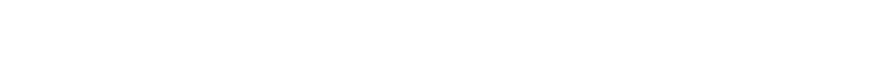 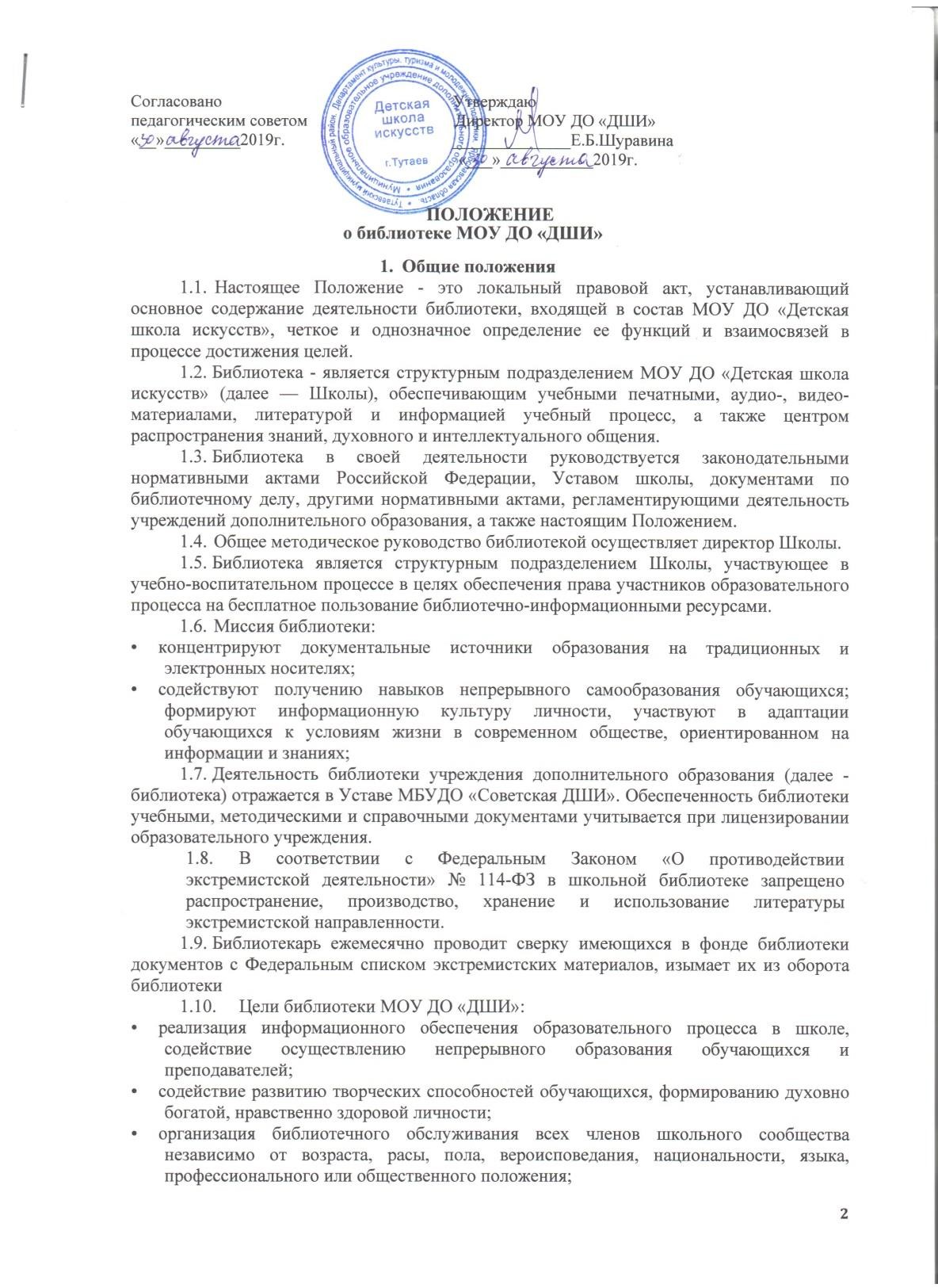 Согласовано	Утверждаюпедагогическим советом	Директор МОУ ДО «ДШИ»«   »	2019г. 	Е.Б.Шуравина«	»	2019г.ПОЛОЖЕНИЕо библиотеке МОУ ДО «ДШИ»Общие положенияНастоящее Положение - это локальный правовой акт, устанавливающий основное содержание деятельности библиотеки, входящей в состав МОУ ДО «Детская школа искусств», четкое и однозначное определение ее функций и взаимосвязей в процессе достижения целей.Библиотека - является структурным подразделением МОУ ДО «Детская школа искусств» (далее — Школы), обеспечивающим учебными печатными, аудио-, видео- материалами, литературой и информацией учебный процесс, а также центром распространения знаний, духовного и интеллектуального общения.Библиотека в своей деятельности руководствуется законодательными нормативными актами Российской Федерации, Уставом школы, документами по библиотечному делу, другими нормативными актами, регламентирующими деятельность учреждений дополнительного образования, а также настоящим Положением.Общее методическое руководство библиотекой осуществляет директор Школы.Библиотека является структурным подразделением Школы, участвующее в учебно-воспитательном процессе в целях обеспечения права участников образовательного процесса на бесплатное пользование библиотечно-информационными ресурсами.Миссия библиотеки:концентрируют документальные источники образования на традиционных и электронных носителях;содействуют получению навыков непрерывного самообразования обучающихся; формируют информационную культуру личности, участвуют в адаптации обучающихся к условиям жизни в современном обществе, ориентированном на информации и знаниях;Деятельность библиотеки учреждения дополнительного образования (далее - библиотека) отражается в Уставе МБУДО «Советская ДШИ». Обеспеченность библиотеки учебными, методическими и справочными документами учитывается при лицензировании образовательного учреждения.В соответствии с Федеральным Законом «О противодействии экстремистской деятельности» № 114-ФЗ в школьной библиотеке запрещено распространение, производство, хранение и использование литературы экстремистской направленности.Библиотекарь ежемесячно проводит сверку имеющихся в фонде библиотеки документов с Федеральным списком экстремистских материалов, изымает их из оборота библиотекиЦели библиотеки МОУ ДО «ДШИ»:реализация информационного обеспечения образовательного процесса в школе, содействие осуществлению непрерывного образования обучающихся и преподавателей;содействие развитию творческих способностей обучающихся, формированию духовно богатой, нравственно здоровой личности;организация библиотечного обслуживания всех членов школьного сообщества независимо от возраста, расы, пола, вероисповедания, национальности, языка, профессионального или общественного положения;Деятельность библиотеки основывается на принципах демократии, гуманизма, общедоступности, приоритета общечеловеческих ценностей, гражданственности, свободного развития личности.В соответствии с Федеральным законом РФ от 29ю12.2010 г. № 436 «О защите детей от информации, причиняющей вред их здоровью и развитию», Федеральным законом РФ от 29.07.2013 № 135-ФЗ «О внесении изменений в статью 5 Федерального закона « О защите детей от информации, причиняющей вред их здоровью и развитию» библиотекарь выявляет и исключает из открытого доступа отдела обслуживания обучающихся печатные издания, соответствующие знаку информационной продукции 18+.Организация обслуживания участников образовательного процесса производится в соответствии с правилами техники безопасности и противопожарными, санитарно-гигиеническими требованиями.Основные задачи2.1. Основные задачи деятельности библиотеки Школы:формирование фондов;оказание библиотечно-информационных услуг и услуг дополнительного образования;организация взаимодействия с педагогическим коллективом по формированию информационной грамотности, информационного мировоззрения и информационной культуры учащихся как обязательного условия обучения.Основные функцииГлавной функцией библиотеки является информационная поддержка учебного процесса.Для реализации основных задач библиотека:а) формирует фонд библиотечно-информационных ресурсов образовательного учреждения:комплектует универсальный фонд учебными, нотными, художественными, научными, справочными, педагогическими и научно-популярными документами на традиционных и нетрадиционных носителях информации;осуществляет размещение, организацию и сохранность документов; б) создает информационную продукцию:осуществляет переработку информации; организует и ведет справочно- библиографический аппарат: картотеки (картотеку учебно - воспитательной работе, картотеку по библиотечной работе, электронный каталог учебников);в) осуществляет дифференцированное библиотечно-информационное обслуживание обучающихся:предоставляет информационные ресурсы на различных носителях на основе изучения их интересов и информационных потребностей;организует обучение навыкам независимого библиотечного пользователя и потребителя информации, содействует интеграции комплекса знаний, умений и навыков работы с книгой и информацией;участвует в организации школьных мероприятий, ориентированные на развитие общей, и читательской культуры личности, содействует развитию критического мышления;содействует членам педагогического коллектива и администрации учреждения в организации образовательного процесса и досуга обучающихся;г) осуществляет дифференцированное библиотечно-информационное обслуживание педагогических работников:выявляет информационные потребности и удовлетворяет запросы в области педагогических инноваций и новых технологий;содействует профессиональной компетенции, повышению квалификации, проведению аттестации;осуществляет текущее информирование (дни информации, обзоры новых поступлений и публикаций), информирование руководства образовательного учреждения по вопросам управления образовательным процессом, в т.ч. через сайт библиотеки;поддерживает деятельность педагогических работников в области создания информационных продуктов (документов, баз данных, Web-страниц и т.п.);способствует проведению занятий по формированию информационной культуры; является базой для проведения практических занятий по работе с информационными ресурсами;д)	осуществляет дифференцированное библиотечно-информационное обслуживание родителей (иных законных представителей) обучающихся:удовлетворяет запросы пользователей и информирует о новых поступлениях в библиотеку;консультирует по вопросам учебных изданий для обучающихся.Организация деятельности библиотекиБиблиотечно-информационное обслуживание осуществляется на основе библиотечно-информационных ресурсов в соответствии с учебным и воспитательным планами Учреждения дополнительного образования, программами, планом работы библиотеки на текущий год и перспективным планом работы библиотеки.Учреждение дополнительного образования создает условия для сохранности аппаратуры, оборудования и имущества библиотеки (в т.ч. книжного фонда).Ответственность за систематичность и качество комплектования основного фонда библиотеки, создание необходимых условий для деятельности библиотеки несет руководитель школы в соответствии с Уставом учреждения.Режим работы библиотеки определяется директором школы в соответствии с правилами внутреннего распорядка учебного заведения. При определении режима работы библиотеки предусматривается выделение:двух часов рабочего времени ежедневно на выполнение внутри библиотечной работы;одного раза в месяц — санитарного дня, в который обслуживание пользователей не производится;не менее одного раза в месяц — методического дня.В целях обеспечения рационального использования информационных ресурсов в работе с обучающимися библиотека образовательного учреждения взаимодействует с библиотеками Тутаевского муниципального района и с другими учреждениями образования и культуры.Управление. ШтатыУправление библиотекой осуществляется в соответствии с законодательством Российской Федерации, субъектов Российской Федерации и Уставом школы.Общее руководство деятельностью библиотеки осуществляет директор школы.Работник библиотекой несет ответственность в пределах своей компетенции перед обществом и директором школы, обучающимися, их родителями (законными представителями) за организацию и результаты деятельности библиотеки в соответствии с функциональными обязанностями, предусмотренными должностными инструкциями библиотекаря трудовым договором и Уставом школы.Библиотекарь назначается руководителем Шуолы и подчиняется непосредственно директору школы и заместителю директора по УВР.Библиотекарь разрабатывает и представляет руководителю образовательного учреждения на утверждение следующие документы:а) положение о библиотеке, правила пользования библиотекой; б) годовой и месячный планы работы;в) анализ работы за предыдущий год; г) паспорт библиотеки;д) график и расписание работы библиотеки;в) устную информацию о проделанной работе; г) технологическую документацию.Иную документацию по основному и учебному фондам библиотеки.Права и обязанности библиотекаряРаботник библиотеки Школы имеет право:а) самостоятельно выбирать формы, средства и методы библиотечно- информационного обслуживания образовательного и воспитательного процессов в соответствии с целями и задачами, указанными в уставе МБУДО «Советская ДШИ» и положении о библиотеке МБУДО «Советская ДШИ»;б) определять источники комплектования информационных ресурсов;в)   вносить предложения директору МБУДО «Советская ДШИ»	по усовершенствованию работы;Работник библиотеки обязан:а) обеспечить пользователям возможность работы с информационными ресурсами библиотеки;б) информировать пользователей о видах предоставляемых библиотекой услуг; в) обеспечить научную организацию фондов и каталогов;г) формировать фонды в соответствии образовательным программам образовательного учреждения, интересами, потребностями и запросами всех категорий пользователей;д) совершенствовать информационно-библиографическое и библиотечное обслуживание пользователей;е) обеспечивать сохранность использования носителей информации, их систематизацию, размещение и хранение;ж) обеспечивать режим работы в соответствии с потребностями пользователей и работой образовательного учреждения;з) отчитываться в установленном порядке перед руководителем образовательного учреждения;и) повышать квалификацию.Права и обязанности пользователей библиотекиПользователи библиотеки имеют право:а) получать	полную	информацию	о	составе	библиотечного	фонда, информационных ресурсах и предоставляемых библиотекой услугах;б) пользоваться справочно-библиографическим аппаратом библиотеки;в) получать	консультационную	помощь	в	поиске	и	выборе	источников информации;г) получать во временное пользование на абонементе и в читальном зале печатные издания, аудиовизуальные документы и другие источники информации;д) продлевать срок пользования документами;е) получать тематические, фактографические, уточняющие и библиографические справки на основе фонда библиотеки;ж)	получать	консультационную	помощь	в	работе	с	информацией	на нетрадиционных носителях при пользовании электронным и иным оборудованием;з)   участвовать в мероприятиях, проводимых библиотекой;и) обращаться для разрешения конфликтной ситуации к руководителю образовательного учреждения.Пользователи библиотеки обязаны:а) соблюдать правила пользования библиотекой;б) бережно относиться к произведениям печати (не вырывать, не загибать страниц, не делать в книгах подчеркиваний, пометок), иным документам на различных носителях, оборудованию, инвентарю;в) поддерживать порядок расстановки документов в открытом доступе библиотеки;г) пользоваться ценными и справочными документами только в помещении библиотеки;д) убедиться при получении документов в отсутствии дефектов, а при обнаружении проинформировать об этом работника библиотеки. Ответственность за обнаруженные дефекты в сдаваемых документах несет последний пользователь;е) расписываться в читательском формуляре за каждый полученный документ; ж) возвращать документы в библиотеку в установленные сроки;з) заменять документы библиотеки в случае их утраты или порчи им равноценными, либо компенсировать ущерб в размере, установленном правилами пользования библиотекой;и) полностью рассчитаться с библиотекой по истечении срока обучения или работы в образовательном учреждении.7.3 Порядок пользования библиотекой:а) запись обучающихся в библиотеку производится в индивидуальном порядке, педагогических и иных работников образовательного учреждения, родителей (иных законных представителей) обучающихся — по паспорту;б) документом, подтверждающим право пользования библиотекой, является читательский формуляр;в) читательский формуляр фиксирует дату выдачи пользователю документов из фонда библиотеки и их возвращения в библиотеку.7.4. Порядок пользования библиотекой:а) пользователи имеют право получить на дом из многотомных изданий не более двух документов одновременно;б) максимальные сроки пользования документами:учебники, учебные пособия - учебный год;популярная, познавательная, художественная литература -1 месяц;периодические издания, издания повышенного спроса -15 дней;в) пользователи могут продлить срок пользования документами, если на них отсутствует спрос со стороны других пользователей.